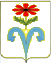 АДМИНИСТРАЦИЯ ПЕРЕДОВСКОГО СЕЛЬСКОГО ПОСЕЛЕНИЯ ОТРАДНЕНСКОГО РАЙОНА ПОСТАНОВЛЕНИЕ От 13.12.2022 г					 		          № 81станица ПередоваяО признании утратившим силу постановления  администрации Передовского сельского поселения Отрадненского района от 22.08.2018 года № 48 «Об утверждении административного регламента по исполнению муниципальной функции «Осуществление муниципального контроля в области торговой деятельности на территории Передовского сельского поселения»В соответствии с Федеральным законом от 06 октября 2003 № 131-ФЗ «Об общих принципах организации местного самоуправления в Российской Федерации», Уставом Передовского сельского поселения Отрадненского района  п о с т а н о в л я ю:	1. Признать утратившим силу постановление администрации Передовского сельского поселения Отрадненского района 22.08.2018 года № 48  «Об утверждении административного регламента по исполнению муниципальной функции «Осуществление муниципального контроля в области торговой деятельности на территории Передовского сельского поселения».	2. Общему отделу администрации Передовского сельского поселения Отрадненского района (Буряевой С.А.) обеспечить опубликование (обнародование)  настоящего постановления в установленном порядке  и размещение на официальном сайте http: www.adm-peredovaya.ru.3. Постановление вступает в силу со дня его официального опубликования (обнародования).И.о. главы Передовского сельскогопоселения Отрадненского района				                 Г.А. Еременко